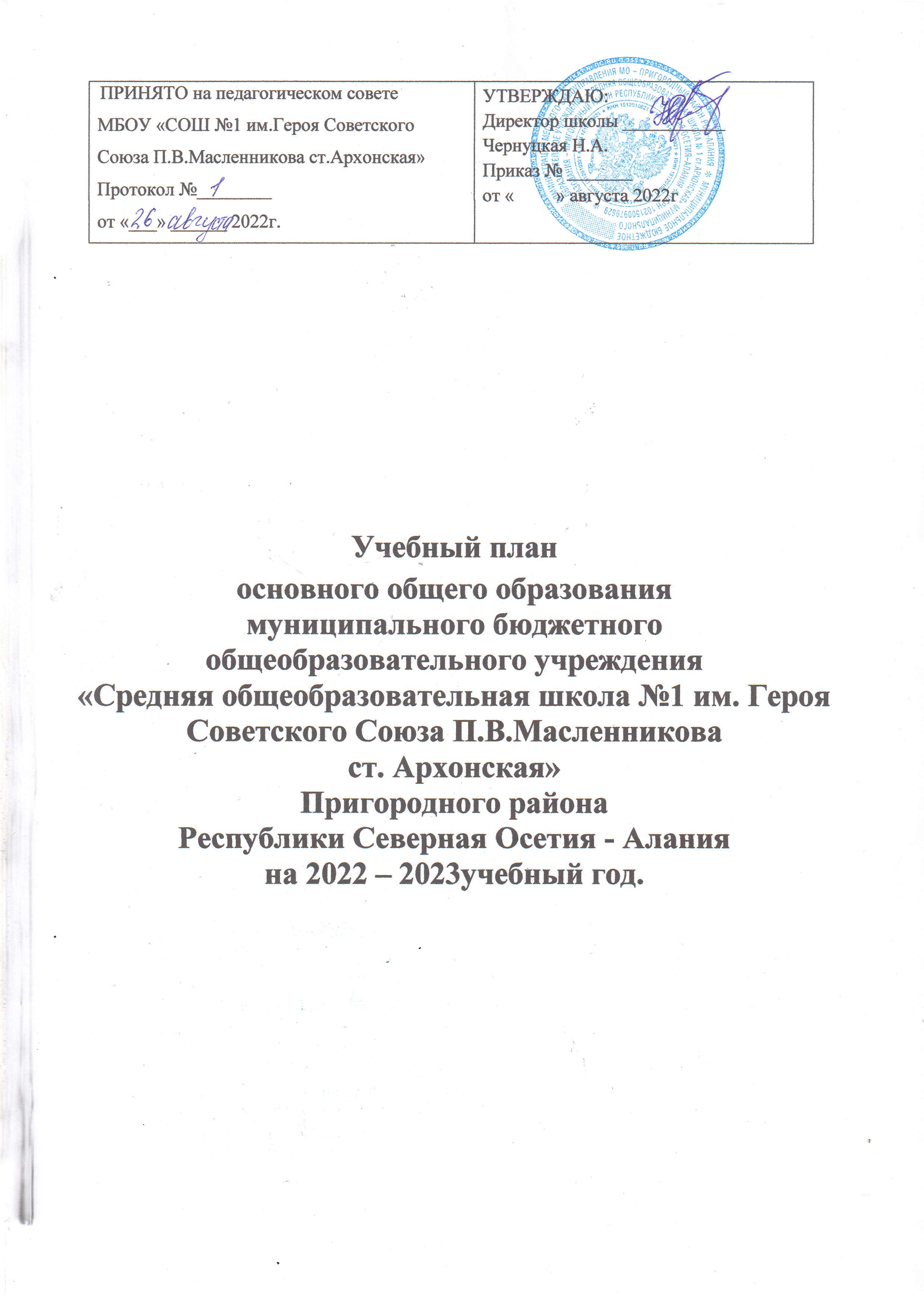 Пояснительная запискак учебному плану МБОУ  «СОШ № 1 им.Героя Советского Союза П.В.Масленникова ст.Архонская»на 2022-2023 учебный год.      Учебный план разработан в соответствии со следующими документами:1.   Указ Президента Российской Федерации от 07.05.2018 г. № 204 «О национальных целях и стратегических задачах развития Российской Федерации на период до 2024 года»;2.	Федеральный закон от 29.12.2012 г. № 273-ФЗ (РЕД. ОТ 02.07.2021) "Об образовании в Российской Федерации" (с изм. и доп., вступ. в силу с 13.07.2021)3.	Закон Республики Северная Осетия-Алания от 27 декабря 2013 года № 61-РЗ «Об образовании в Республике Северная Осетия-Алания» (с изменениями и дополнениями);4.	Федеральный закон Российской Федерации от 25.10.1991 №1807-1 «О языках народов Российской Федерации» (с изменениями и дополнениям);5.	Федеральный закон от 28.12.2016 № 465-ФЗ «О внесении изменений в отдельные законодательные акты Российской Федерации в части совершенствования государственного регулирования организации отдыха и оздоровления детей»;6.	Федеральный закон от 24.07.1998 г. № 124-ФЗ «Об основных гарантиях прав ребенка в Российской Федерации» (с изменениями и дополнениями);7.	Федеральный государственный образовательный стандарт основного общего образования (одобрен решением от 31 мая 2021 г. № 287) и Примерной основной образовательной программы основного общего образования (Одобрена решением федерального учебно-методического объединения по общему образованию, протокол от 18 марта 2022 г. № 1/22)8. приказ Министерства просвещения Российской Федерации от 23.12.2020 № 766 "О внесении изменений в федеральный перечень учебников, допущенных к использованию при реализации имеющих государственную аккредитацию образовательных программ начального общего, основного общего, среднего общего образования организациями, осуществляющими образовательную деятельность, утвержденный приказом Министерства просвещения Российской Федерации от 20 мая 2020 г. № 254"9.	приказ Министерства образования и науки Российской Федерации от 19.12.2014 года № 1598 «Об утверждении федерального государственного образовательного стандарта начального общего образования обучающихся с ограниченными возможностями здоровья, утвержденным (с изменениями и дополнениями) (ФГОС НОО ОВЗ);10.	приказ Министерства просвещения Российской Федерации от 20.05.2020 г. № 254 "Об утверждении федерального перечня учебников, допущенных к использованию при реализации имеющих государственную аккредитацию образовательных программ начального общего, основного общего, среднего общего образования организациями, осуществляющими образовательную деятельность"11.	приказ Министерства образования и науки Российской Федерации от 09.06.2016г. № 699 «Об утверждении перечня организаций, осуществляющих выпуск учебных пособий, которые допускаются к использованию при реализации имеющих государственную аккредитацию образовательных программ начального общего, основного общего, среднего общего образования»;12.	приказ Министерства просвещения Российской Федерации от 05.10.2020 № 546 "Об утверждении Порядка заполнения, учета и выдачи аттестатов об основном общем и среднем общем образовании и их дубликатов"13.	приказ Министерства просвещения и Федеральной службы по надзору в сфере образования и науки от 07.11.2018 г. № 190/1512 «Об утверждении Порядка проведения государственной итоговой аттестации по образовательным программам среднего общего образования» (с изменениями и дополнениями);14.	      постановление Правительства Российской Федерации от 29 марта 2019 года №363 «Об утверждении государственной программы Российской Федерации «Доступная среда»»;15.	Постановление Правительства Российской Федерации от 26 декабря 2017 года № 1642 «Об утверждении государственной программы Российской Федерации "Развитие образования»;16.	письмо Федеральной службы по надзору в сфере образования и науки от 11 августа 2016 г. № 05-455 «Об использовании учебников»;17.	Методические рекомендации для субъектов Российской Федерации по вопросам реализации основных и дополнительных общеобразовательных программ в сетевой форме (утверждены Минпросвещения России 28.06.2019 № МР-81/02вн).18.	письмо Министерства образования Российской Федерации от 31 октября 2003г. № 13-51-263/123 «Об оценивании и аттестации учащихся, отнесенных по состоянию здоровья к специальной медицинской группе для занятий физической культурой»;19.	письмо Министерства спорта, туризма и молодежной политики Российской Федерации от 13 сентября 2010г. № ЮН-02-09/4912, Министерства образования и науки Российской Федерации от 7 сентября 2010 г. № ИК-1374/19 «О методических указаниях по использованию спортивных объектов в качестве межшкольных центров для проведения школьных уроков физической культуры и внешкольной спортивной работы»;20.	распоряжение Министерства Просвещения Российской Федерации от 1 ноября 2019 года N Р-109 «Об утверждении методических рекомендаций для органов исполнительной власти субъектов Российской Федерации и общеобразовательных организаций по реализации Концепции преподавания предметной области «Технология» в образовательных организациях Российской Федерации, реализующих основные общеобразовательные программы»;21.	приказ Министерства просвещения Российской Федерации от 18.07.2022 № 568 "О внесении изменений в федеральный государственный образовательный стандарт основного общего образования, утвержденный приказом Министерства просвещения Российской Федерации от 31 мая 2021 г. № 287"22.	Письмо Минобрнауки России от 14.04.2016 г. № 08–709 «О списках рекомендуемых произведений»;23.	письмом Министерства образования и науки Российской Федерации от 12 мая 2011г. № 03-296 «Об организации внеурочной деятельности при введении федерального государственного образовательного стандарта общего образования»;24.	письмом Министерства образования Российской Федерации от 31 октября 2003г. № 13-51-263/123 «Об оценивании и аттестации учащихся, отнесенных по состоянию здоровья к специальной медицинской группе для занятий физической культурой»;25.	письмом Министерства спорта, туризма и молодежной политики Российской Федерации от 13 сентября 2010г. № ЮН-02-09/4912, Министерства образования и науки Российской Федерации от 7 сентября 2010 г. № ИК-1374/19 «О методических указаниях по использованию спортивных объектов в качестве межшкольных центров для проведения школьных уроков физической культуры и внешкольной спортивной работы»26.   Уставом МБОУ «СОШ №1 им.Героя Советского Союза П.В.Масленникова  ст. Архонская»Образовательная организация МБОУ «СОШ № 1 им.Героя Советского Союза П.В.Масленникова  ст. Архонская», реализующая имеющие государственную аккредитацию образовательные программы начального общего, основного общего, среднего общего образования  выбирает УМК из приказа Министерства просвещения Российской Федерации от 23.12.2020 № 766 "О внесении изменений в федеральный перечень учебников, допущенных к использованию при реализации имеющих государственную аккредитацию образовательных программ начального общего, основного общего, среднего общего образования организациями, осуществляющими образовательную деятельность, утвержденный приказом Министерства просвещения Российской Федерации от 20 мая 2020 г. № 254"Учебный план МБОУ «СОШ №1 им.Героя Советского Союза П.В.Масленникова  ст. Архонская» является частью образовательных программ, разработанной в соответствии с ФГОС начального общего, основного общего образования и среднего общего  образования.В учебном плане определены: состав учебных предметов обязательных предметных областей   и учебное время, отводимое на их изучение по классам (годам) обучения;определена часть, формируемая участниками образовательных отношений;Учебный план соответствует нормативным документам, сохраняют предлагаемую структуру, учебные предметы, отвечают всем требованиям, предъявляемым к содержанию образования, не превышают обязательную и максимально допустимую нагрузку ученика.Региональный (национально-региональный) компонент учебного плана предполагает изучение следующих учебных предметов: «Родной язык», «Литературное чтение на родном языке», «История Осетии», «География Осетии», «Традиционная культура осетин». (интегрировано)Учебные предметы регионального (национально-регионального)компонента направлены на реализацию: 1.программы «Осетинский язык и Осетинская литература для 1-11 классов», утвержденной Министерством общего и профессионального образования Республики Северная Осетия – Алания в 2005 г.; 2.программы «Осетинский язык для 1-11 классов», утвержденной Министерством образования и науки Республики Северная Осетия – Алания в 2012 г.;  3.программы «История Осетии», утверждённой Министерством образования и науки Республики Северная Осетия - Алания в 2006 г.; 4.программы «Осетинский язык как второй», утвержденной Министерством образования и науки Республики Северная Осетия - Алания в 2009 г.;5.программы «Традиционная культура осетин», утвержденной Министерством образования и науки Республики Северная Осетия – Алания в 2012 г. 6.программы «География Республики Северная Осетия» для 8-9 классов общеобразовательных школ. При проведении занятий по родному (осетинскому) языку осуществляется деление классов (независимо от числа обучающихся в классе) на группы с учетом уровня владения обучающихся осетинским языком: на группы учащихся, владеющих осетинским языком, и группы учащихся, не владеющих осетинским языком. Возможно формирование учебных групп из обучающихся нескольких классов.    При невозможности выделить группу учащихся, владеющих родным (осетинским языком ),деление проводится при наполняемости выше 20 человек При проведении учебных занятий по "Иностранному языку" (2-4 классы) при наполняемости выше 20 человек проводится деление на группыУчебный план МБОУ «СОШ №1 им.Героя Советского Союза П.В.Масленникова   ст. Архонская» на 2022/23 учебный год обеспечивает выполнение гигиенических требований к режиму образовательного процесса, установленных постановлением Главного государственного санитарного врача России от 28.09.2020 № СП 2.4.3648-20, Санитарные правила Главного государственного санитарного врача России от 28.09.2020 № 28 об утверждении санитарных правил СП 2.4.3648-20 "Санитарно-эпидемиологические требования к организациям воспитания и обучения, отдыха и оздоровления детей и молодежи». предусматривает:5-летний нормативный срок освоения образовательных программ основного общего образования для V-IX классов;Учебный год в образовательной организации начинается  01.09.2022 г.Количество часов, отведенных на освоение обучающимися учебного плана образовательной организации, состоящего из обязательной части и части, формируемой участниками образовательного процесса, не превышает величину недельной образовательной нагрузки, установленную СП 2.4.3648-20. Образовательную недельную нагрузку необходимо равномерно распределять в течение учебной недели, при этом объем максимальной допустимой нагрузки в течение дня должен составлять:для обучающихся 5-7 классов – 5-6 уроков;       для обучающихся 8-9 классов – 6 уроков; Продолжительность урока (академический час) во 2-11 классах 40 минут. Большие перемены по 20 минут предусмотрены после 1 -3 уроков. учебные занятия проводятся в начальной школе по 5-дневной учебной неделе и только в первую смену;в старшем и среднем звене шестидневная неделя и только в первую смену.С целью профилактики переутомления в календарном учебном графике предусматривается чередование периодов учебного времени, сессий и каникул. Продолжительность каникул должна составлять не менее 7 календарных дней. Продолжительность каникул в течение учебного года составляет не менее 30 календарных дней, летом - не менее 8 недель.Для удовлетворения биологической потребности в движении независимо от возраста обучающихся проводится   3 учебных занятия физической культурой (в урочной и внеурочной форме) в неделю, предусмотренных в объеме общей недельной нагрузки. Заменять занятия физической культурой другими предметами не допускается. Объем домашних заданий (по всем предметам) не должен превышать (в астрономических часах): во 2-3 классах - 1,5 ч, в 4 - 5 классах - 2 ч, в 6 - 8 классах - 2,5 ч, в 9 -11 классах - 3,5 ч. (СП 2.4.3648-20). При проведении учебных занятий по "Иностранному языку" (2-11 классы), «Родному языку»(2-11), "Технологии" (5 - 11 классы), а также по "Информатике и ИКТ», предусмотрено деление на группы.Основное общее образование.      Учебный план основного общего образования МБОУ «СОШ №1 им.Героя Советского Союза П.В.Масленникова  ст. Архонская» является одним из основных механизмов реализации основной образовательной программы основного общего образования, обеспечивает введение в действие и реализацию требований федерального государственного образовательного стандарта основного общего образования, определяет общий объём нагрузки и максимальный объём аудиторной нагрузки обучающихся общеобразовательных организаций РСО-Алания, реализующих ФГОС ООО.     Учебный план для 6-9 классов, реализующего ФГОС ООО, составлен на основе варианта 4 примерного учебного плана для общеобразовательных организаций, в которых обучение ведётся на русском языке, но наряду с ним изучается один из языков народов России, представленный в Примерной основной образовательной программе основного общего образования на www.fgosreestr.ru.    Обязательная часть примерного учебного плана определяет состав учебных предметов обязательных предметных областей и учебное время, отводимое на их изучение по классам (годам) обучения. Часть учебного плана, формируемая участниками образовательных отношений, определяет время, отводимое на изучение содержания образования, обеспечивающего реализацию интересов и потребностей обучающихся, их родителей, педагогического коллектива школы.В 2022 /23 учебном году реализация федерального государственного образовательного стандарта основного общего образования осуществляется в 5-9 классах. Учебный план состоит из двух частей: обязательной части и части, формируемой участниками образовательных отношений.Количество часов, отведённое на освоение обучающимися учебного плана школы, состоящего из обязательной части и части, формируемой участниками образовательного процесса, в совокупности не превышает величину недельной образовательной нагрузки.Предметная область «Основы духовно-нравственной культуры народов России» (далее – ОДНКНР) в соответствии с ФГОС основного общего образования должна обеспечить, в том числе, знание основных норм морали, культурных традиций народов России, формирование представлений об исторической роли традиционных религий и гражданского общества в становлении российской государственности. На основании приказа Министерства просвещения РФ № 568 от 18.07.2022 изучение учебного предмета «Основы духовно-нравственной культуры народов России» вводится поэтапно, учебный предмет преподается с пятого по девятый класс начиная с 2023- 2024 учебного года.  В 6 в- классе во исполнение приказа Министерства образования и науки Республики Северная Осетия-Алания от 27 августа 2021 года №746 и приказа УО № 205 от 30.08.2021 года для  реализации проекта предпрофессионального образования «Развитие кадетского движения в Республике Северная Осетия-Алания» в 2022/2021 учебном году один час из части, формируемой участниками образовательных отношений выделить на курс «История России»,(курс «История кадетских корпусов»)В 8 классах учебный предмет «Искусство» изучается как интегрированный курс «Искусство».Допускается как изучение отдельных учебных предметов «Изобразительное искусство» и «Музыка», так и интегрированный курс «Искусство».В рамках обязательной технической подготовки обучающихся 8 класса для обучения графической грамоте и элементам графической культуры в рамках учебного предмета «Технология» обязательно изучение раздела «Черчение и графика» (в том числе с использованием ИКТ).Учебный предмет «Основы безопасности жизнедеятельности» вводится для изучения на ступени основного общего образования. На его освоение отведен 1 час в неделю в 8 и 9 кл. классе. Учебный предмет «География Осетии» в 8 и 9 классе изучается интегрированным курсом с «География России».Изучение содержательного компонента «География Осетии» в соответствии со структурой, логикой и последовательностью тематического плана учебного предмета «География» посредством включения в содержание учебного предмета «География» учебных  Часть учебного плана, формируемая участниками образовательных отношений, определяет время, отводимое на изучение содержания образования, обеспечивающего реализацию интересов и потребностей обучающихся, их родителей (законных представителей), педагогического коллектива образовательной организации.Время, отводимое на данную часть учебного плана, используется: В 6-в классе (кадетский класс) выделить 1 час на курс «История кадетства»в 7 классах добавлен 1 час биологии в связи с тем, что учебники по биологии под редакцией Н.И.Сонина, рекомендованные к использованию в соответствии с федеральным перечнем учебников, рассчитаны на 2 часа;В 9-ых классах на изучение предмета «Математика»  по 0,5 часа .Элективные курсы.  Предпрофильная подготовкаЭлективные курсы дают возможность апробировать разное предметное содержание с целью самоопределения, проверяют готовность и способность ученика осваивать выбранный предмет на повышенном уровне, создают условия для подготовки к Государственной итоговой аттестации.С целью формирования у обучающихся устойчивого интереса к профессиональной  деятельности  классные часы в 9 классах используются для профориентационной работы.Информационную работу проводят классные руководители, профориентацию – психолог школы.       В 5, 6, 7, 8, 9 классах  в конце года по всем предметам учебного плана проводится промежуточная аттестация. Формы проведения промежуточной аттестации определяются решением школьных методических объединений, предполагает следующие формы:На основании приказа  № 205 от 30 июля 2021 года УО Пригородный район «Об открытии кадетских классов казачьей направленности в образовательных учреждениях муниципального образования Пригородный район республики Северная сети в 2022/2023 учебном году и приказа Министерства образования и науки Республики Северная Осетия-Алания от 27 августа 2021 года №746 и с целью формирования у обучающихся верности конституционному и воинскому долгу в условиях мирного и военного времени , мотивация к выбору профессиональной деятельности в вооруженных силах России в 6-в классе открыт кадетский класс казачей направленности. Все изменения в учебный план внесены в части внеурочной деятельности. Учебный план (годовой)Учебный план (годовой)Учебный план (годовой)Учебный план (годовой)Учебный план (годовой)Учебный план (годовой)Учебный план (годовой)Учебный план (годовой)Учебный план (годовой)Учебный план (годовой)Учебный план (годовой)Учебный план (годовой)Учебный план (годовой)Учебный план (годовой)Учебный план (годовой)Учебный план (годовой)Учебный план (годовой)Учебный план (годовой)Учебный план (годовой)Учебный план (годовой)Учебный план (годовой)Учебный план (годовой)Учебный план (годовой)Учебный план (годовой)Учебный план (годовой)Учебный план (годовой)Учебный план (годовой)Учебный план (годовой)Учебный план (годовой)Учебный план (годовой)Учебный план (годовой)Учебный план (годовой)Учебный план (годовой)Учебный план (годовой)Учебный план (годовой)Предметные областиУчебныепредметыКоличество часов в неделюКоличество часов в неделюКоличество часов в неделюКоличество часов в неделюКоличество часов в неделюКоличество часов в неделюКоличество часов в неделюКоличество часов в неделюКоличество часов в неделюКоличество часов в неделюКоличество часов в неделюКоличество часов в неделюКоличество часов в неделюКоличество часов в неделюКоличество часов в неделюКоличество часов в неделюКоличество часов в неделюКоличество часов в неделюКоличество часов в неделюКоличество часов в неделюКоличество часов в неделюКоличество часов в неделюКоличество часов в неделюКоличество часов в неделюКоличество часов в неделюКоличество часов в неделюКоличество часов в неделюКоличество часов в неделюКоличество часов в неделюКоличество часов в неделюКоличество часов в неделюКоличество часов в неделюКоличество часов в неделюПредметные областиКлассы6а6а6б6б6в6в6в7а7а7б7в7в8а8а8б8б8в8в9а9а9а9б9б9б9б9в9в9в9в9вВсегоВсегоВсегоОбязательная частьРусский язык и литератураРусский язык20420420420420420420413613613613613610210210210210210210210210210210210210210210210210210210216321632Русский язык и литератураЛитература10210210210210210210268686868686868686868686810210210210210210210210210210210210210201020Род. язык и род.  литератураРодной язык  51515151515151515151515168686868686868686868686868686868686868714714Род. язык и род.  литератураРодная литература51515151515151515151515134343434343434343434343434343434343434510510ИностранныеязыкиИностранный язык(англ)10210210210210210210210210210210210210210210210210210210210210210210210210210210210210210210212241224Математика и информатикаМатематика170170170170170170170510510Математика и информатикаАлгебра102102102102102102102102102102102102102102102102102102102102102102102102918918Математика и информатикаГеометрия686868686868686868686868686868686868686868686868612612Математика и информатикаИнформатика343434343434343434343434343434343434343434343434306306Общественно-научные предметыИстория России. Всеобщая история68686868686868686868686868686868686868686868686868686868686868816816Общественно-научные предметыОбществознание34343434343434343434343434343434343434343434343434343434343434408408Общественно-научные предметыГеография34343434343434686868686868686868686868686868686868686868686868714714Естественно-научные предметыФизика686868686868686868686868102102102102102102102102102102102102714714Естественно-научные предметыХимия68686868686868686868686868686868686868408408Естественно-научные предметыБиология34343434343434343434343468686868686868686868686868686868686868612612Искусство*Музыка34343434343434343434343434343434343434306306Искусство*Изобразительное искусство343434343434343434343434204204ТехнологияТехнология*68*68*6868686868686868686868*68*68*68*68*68*68*343434343434343434343434714714Физическая культура и ОБЖ34343434343434343434343434343434343434204204Физическая культура и Физическая культура10210210210210210210210210210210210210210210210210210210210210210210210210210210210210210210212241224ИтогоИтого10881088108810881088108810881122112211221122112211901190119011901190119011901190119011901190119011901190119011901190119011901377913779Часть, формируемая участниками образовательных отношений(родной язык)Часть, формируемая участниками образовательных отношений(родной язык)34343434343434686868686834343434343434343434343434343434343434374374ИТОГОИТОГО11221122112211221122112211221190119011901190119012241224122412241224122412241224122412241224122412241224122412241224122412241074410744Учебный план(недельный)Учебный план(недельный)Учебный план(недельный)Учебный план(недельный)Учебный план(недельный)Учебный план(недельный)Учебный план(недельный)Учебный план(недельный)Учебный план(недельный)Учебный план(недельный)Учебный план(недельный)Учебный план(недельный)Учебный план(недельный)Учебный план(недельный)Учебный план(недельный)Учебный план(недельный)Учебный план(недельный)Учебный план(недельный)Учебный план(недельный)Учебный план(недельный)Учебный план(недельный)Учебный план(недельный)Учебный план(недельный)Учебный план(недельный)Учебный план(недельный)Учебный план(недельный)Учебный план(недельный)Учебный план(недельный)Учебный план(недельный)Учебный план(недельный)Учебный план(недельный)Учебный план(недельный)Учебный план(недельный)Учебный план(недельный)Учебный план(недельный)Предметные областиУчебныепредметыУчебныепредметыКоличество часов в неделюКоличество часов в неделюКоличество часов в неделюКоличество часов в неделюКоличество часов в неделюКоличество часов в неделюКоличество часов в неделюКоличество часов в неделюКоличество часов в неделюКоличество часов в неделюКоличество часов в неделюКоличество часов в неделюКоличество часов в неделюКоличество часов в неделюКоличество часов в неделюКоличество часов в неделюКоличество часов в неделюКоличество часов в неделюКоличество часов в неделюКоличество часов в неделюКоличество часов в неделюКоличество часов в неделюКоличество часов в неделюКоличество часов в неделюКоличество часов в неделюКоличество часов в неделюКоличество часов в неделюКоличество часов в неделюКоличество часов в неделюКоличество часов в неделюКоличество часов в неделюКоличество часов в неделюПредметные областиКлассыКлассы6а6а6б6б6б6в6в7а7б7б7в7в8а8а8б8б8в8в8в9а9а9а9б9б9б9б9в9вВсегоВсегоВсегоВсегоОбязательная частьОбязательная частьРусский язык и литератураРусский языкРусский язык666666644444333333333333333333348Русский язык и литератураЛитератураЛитература333333322222222222233333333333330Род. язык и род.  литератураРодной язык  Родной язык  1,51,51,51,51,51,51,51,51,51,51,51,5333333333333333333327Род. язык и род.  литератураРодная литератураРодная литература1,51,51,51,51,51,51,51,51,51,51,51,500000000000000000009Иностранные языкиИностранный язык(англ.)Иностранный язык(англ.)333333333333333333333333333333336Математика и информатикаМатематикаМатематика555555515Математика и информатикаАлгебраАлгебра33333333333333333333333327Математика и информатикаГеометрияГеометрия22222222222222222222222218Математика и информатикаИнформатикаИнформатика1111111111111111111111119Общественно-научные предметыИстория России. Всеобщая историяИстория России. Всеобщая история222222222222222222222222222222224Общественно-научные предметыОбществознаниеОбществознание111111111111111111111111111111112Общественно-научные предметыГеографияГеография111111122222222222222222222222221Естественно-научные предметыФизикаФизика22222222222233333333333327Естественно-научные предметыХимияХимия222222222222222222212Естественно-научные предметыБиологияБиология111111111111222222222222222222218Искусство*МузыкаМузыка1111111111111111111999Искусство*Изобразительное искусствоИзобразительное искусство111111111111666ТехнологияТехнология*Технология*2222222222222*2*2*2*2*2*2*1111111111151515Физическая культура и ОБЖОБЖОБЖ11111111111111111555Физическая культура и ОБЖФизическая культураФизическая культура33333333333333333333333333333363636ИтогоИтогоИтого323232323232323333333333333535353535353535353535353535353535405405405Часть, формируемая участниками образовательных отношений(родной язык)Часть, формируемая участниками образовательных отношений(родной язык)Часть, формируемая участниками образовательных отношений(родной язык)11111112222211111111111111111151515ИТОГОИТОГОИТОГО3333333333333335353535353636363636363636363636363636363636420420420Часть, формируемая участниками образовательных отношенийЧасть, формируемая участниками образовательных отношенийЧасть, формируемая участниками образовательных отношенийЧасть, формируемая участниками образовательных отношенийЧасть, формируемая участниками образовательных отношенийЧасть, формируемая участниками образовательных отношенийЧасть, формируемая участниками образовательных отношенийЧасть, формируемая участниками образовательных отношенийЧасть, формируемая участниками образовательных отношенийЧасть, формируемая участниками образовательных отношенийЧасть, формируемая участниками образовательных отношенийЧасть, формируемая участниками образовательных отношенийЧасть, формируемая участниками образовательных отношенийЧасть, формируемая участниками образовательных отношенийЧасть, формируемая участниками образовательных отношенийЧасть, формируемая участниками образовательных отношенийЧасть, формируемая участниками образовательных отношений5а5б5в6а6б6в7а7б7в8а8б8в9а9б9вРодной язык  1113История России(кадетство)11Биология1113Предпрофильная подготовка (математика)0,50,50,51,5Итого11111110,50,50,58,5учительпредметЭлективные курсыкласс2 полугодие2 полугодие1Охват Л.П.Математика9а9а0,5 (17 ч.)2Еременко О.А.Математика9б9б0,5 (17 ч.)3Кусей Л.А.Математика9в9в0,5 (17 ч.)Предметы/классы 5 6 7 7 7 8 8 8 8 8 8 9 Русский язык Диктант с грамматическим заданием.Тест .ИзложениеДиктант с грамматическим заданием.Тест .ИзложениеДиктант с грамматическим заданием.Тест .ИзложениеДиктант с грамматическим заданием.Тест .ИзложениеДиктант с грамматическим заданием.Тест .ИзложениеДиктант с грамматическим заданием.Тест .ИзложениеДиктант с грамматическим заданием.Тест .ИзложениеДиктант с грамматическим заданием.Тест .ИзложениеДиктант с грамматическим заданием.Тест .ИзложениеДиктант с грамматическим заданием.Тест .ИзложениеДиктант с грамматическим заданием.Тест .ИзложениеДиктант с грамматическим заданием.Тест .ИзложениеЛитература Тест. Контрольная работа.СочинениеТест. Контрольная работа.СочинениеТест. Контрольная работа.СочинениеТест. Контрольная работа.СочинениеТест. Контрольная работа.СочинениеТест. Контрольная работа.СочинениеТест. Контрольная работа.СочинениеТест. Контрольная работа.СочинениеТест. Контрольная работа.СочинениеТест. Контрольная работа.СочинениеТест. Контрольная работа.СочинениеТест. Контрольная работа.СочинениеРодной языкКонтрольная работаКонтрольная работаКонтрольная работаКонтрольная работаКонтрольная работаИтоговое собеседованиеИтоговое собеседованиеИтоговое собеседованиеИтоговое собеседованиеИтоговое собеседованиеИтоговое собеседованиеИтоговое собеседованиеАнглийский язык Контрольная работаКонтрольная работаКонтрольная работаКонтрольная работаКонтрольная работаКонтрольная работаКонтрольная работаКонтрольная работаКонтрольная работаГоворение Говорение АудированиеМатематика Контрольная работаКонтрольная работаКонтрольная работаКонтрольная работаКонтрольная работаКонтрольная работаКонтрольная работаКонтрольная работаКонтрольная работаКонтрольная работаКонтрольная работаКонтрольная работаИнформатика и ИКТ --------------------------------Практическая работаПрактическая работаПрактическая работаПрактическая работаПрактическая работаПрактическая работаПрактическая работаПрактическая работаИстория ТестКонтрольная работаТестКонтрольная работаТестКонтрольная работаТестКонтрольная работаТестКонтрольная работаТестКонтрольная работаТестКонтрольная работаТестКонтрольная работаТестКонтрольная работаТестКонтрольная работаТестКонтрольная работаТестКонтрольная работаОбществознание Контрольная работаКонтрольная работаКонтрольная работаКонтрольная работаКонтрольная работаКонтрольная работаКонтрольная работаКонтрольная работаКонтрольная работаКонтрольная работаКонтрольная работаКонтрольная работаГеография Тест. Контрольная работа. ЗачетТест. Контрольная работа. ЗачетТест. Контрольная работа. ЗачетТест. Контрольная работа. ЗачетТест. Контрольная работа. ЗачетТест. Контрольная работа. ЗачетТест. Контрольная работа. ЗачетТест. Контрольная работа. ЗачетТест. Контрольная работа. ЗачетТест. Контрольная работа. ЗачетТест. Контрольная работа. ЗачетТест. Контрольная работа. ЗачетФизика ------------------Контрольная работаКонтрольная работаКонтрольная работаКонтрольная работаКонтрольная работаКонтрольная работаКонтрольная работаКонтрольная работаКонтрольная работаХимия ----------------------------------------------------------------------------------------------------------------------------------Контрольная работаКонтрольная работаБиология ТестКонтрольная работаТестКонтрольная работаТестКонтрольная работаТестКонтрольная работаТестКонтрольная работаТестКонтрольная работаТестКонтрольная работаТестКонтрольная работаТестКонтрольная работаТестКонтрольная работаТестКонтрольная работаТестКонтрольная работаМузыка Творческая работа.Творческая работа.Творческая работа.Творческая работа.Творческая работа.Творческая работа.Искусство (Музыка) Творческая работа.Творческая работа.Творческая работа.Творческая работа.Творческая работа.Творческая работа.Контрольная работа Контрольная работа Контрольная работа Контрольная работа Контрольная работа Контрольная работа Изобразительное искусствоТворческая работа.Творческая работа.Творческая работа.Творческая работа.Творческая работа.Творческая работа.------------------------------------Искусство ------------------------------------------------------------------Творческая работаТворческая работаТворческая работаТворческая работаТворческая работаКонтрольная работа ПроектТехнология ТестПроектТестПроектТестПроектТестПроектТестПроектТестПроектТестПроект---------------ОБЖ ------------------------------------------------Зачет Зачет Зачет --------Физическая культураТестирование физического развития и двигательной активностиТестирование физического развития и двигательной активностиТестирование физического развития и двигательной активностиТестирование физического развития и двигательной активностиТестирование физического развития и двигательной активностиТестирование физического развития и двигательной активностиТестирование физического развития и двигательной активностиТестирование физического развития и двигательной активностиТестирование физического развития и двигательной активностиТестирование физического развития и двигательной активностиТестирование физического развития и двигательной активностиТестирование физического развития и двигательной активности